Curriculum Vitae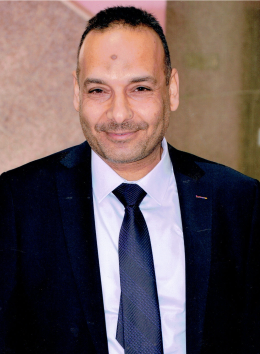 Asst. Prof. Dr. Osama Abdul Azeez DakhilMustansiriyah University – College of –Science --------Mobile: 07707770360Email: osama_bd@yahoo.com                                        dr.osama@uomustansiriyah.edu.iq  Personal Summary:Appointed in 2002 as assistant lecturer with M.Sc. Degree in Physics science at physics Department college of science and worked in different labs , teaching different subjects for undergraduate students. Scientific promotion with title of lecturer in (2009). Teaching various subjects for undergraduate students. Got Ph.D. degree in physics science (2015) (material, Nano technology). Promotion to assistant professor in (2016). Teaching many subjects for graduate and undergraduate students. Working in many committees. Department rapporteur since 2015.  Education:Ph.D. #1 : Al- Mustansiriyah University (2015).M.Sc. #2:Al- Nahrain University (1997).B.Sc. #3: : Baghdad University (1994). ACADEMIC HONORS AND AWARDS:More than (20) Letters of Thanks and Appreciation from the university president and dean of the College of Science.Many Appreciation Certificates. ACADEMIC /TEACHING EXPERIENCE:#1: Teach students in the laboratories of the Department of Physics (solid state-material-electricity)#2:  Teaching General Physics for the first phase for the students of the Department of biology.#3: Teaching material science for second year undergraduate students.#4: electromagnetic theory for the fourth year students.#5: Solid-state physics for fourth year students.#5: Nano science for Ph.D. students in biology department since 2016.#6: Nano science for M.sc. students in physics department since 2018.#7:Supervising 2 M.Sc. and 1 Ph.D. students.#8: Participation in many work shops related to the college of science.COURSES TAUGHT:PUPLICATIONS:SnO2 nanostructures Gas sensor for Acetone and Methanol Detection. (2016), Al-Mustansiriyah Journal of Science, 4, 27.Synthesis and characteristics of screen printed ZnO thick films nanostructures grown using different methods (2015), Journal of Materials Science: Materials in Electronics, Elsevier.ZnO-TiO2 nano rods thick films Characterizations as Photo detector (2015), Eng. &Tech.Journal, Iraq.Preparation of CdS Nanoparticles by Laser Ablation in methanol Solution.Characterization of ZnO Nanostructure Prepared Using Simple Evaporation Method for Gas Sensor Application (2015), Journal of Education college, Al Mustansiriyah University.Hydrothermal growth of ZnO nano rods without catalysts in a single step (2014), Society of Manufacturing Engineers, Elsevier.Chemical Route to Synthesis Hierarchical ZnO Thick Films for Sensor Application.(2014), Procedia, Elsevier.Study the electrical properties of PbSe thin films prepared by thermal evaporation technique. (2011), ATTI, DELLA FONDAZIONE GIORGIO RONCHI, Italy.Effect of thermal annealing on the optical and structure properties of ZnSe thin films. (2009), Al-Mustansiriyah Journal of Science.Electrical, thermal, and optical properties study for CdSe thin film (2009). Al-Mustansiriyah Journal of Science.Structural properties of vacuum evaporated ZnSe thin films (2012), Journal of college of      Education.Preparation of Cadmium Sulfide Nanoparticles by Laser Ablation in methanol Solution, Lamyaa  M.  Raoof  .  Osama A. Dakhil  .  Hala F. Dagher, Jmess, Vol.2, Issue 6, 2016.SnO2 nanostructure Gas Sensor for Acetone and Methanol Detection, Osama Abdul AzeezDakhil,  Raad S. Sabry, SafaaFarhoodMadlul,  Al-Mustansiriyah J. Sci, Vol. 27, No 4, 2016.Synthesis of CdSe nanostructure using thermal evaporation method toward Light emitting diode. Alrabab A. Abdul Muttalib, Osama A. Dakhil, Khaldoon N. Abbas, World Scientific News 138 (2) (2019) 248-259Effect of AddingBaTiO3toPVDFasNanoGenerator. Amel DHussein,Raad S Sabry,Osama Abdul Azeez DakhilandRoohollah Bagherzadeh, 2nd International Science Conference, IOP Conf. Series: Journal of Physics: Conf. Series1294 (2019) 022012.GREEN  SYNTHESIS AND  CHARACTERIZATION  OF  ZINC  OXIDE NANOPARTICLES  FROM CLADOPHORA  GLOMERATA AND  ITS ANTIFUNGAL ACTIVITY AGAINST SOME FUNGAL ISOLATES. Khulood E. Abdulwahid , Ahmed S. Dwaish and Osama A. Dakhil, Plant Archives Vol. 19 No. 2, 2019 pp. 3527-3532.Biosynthesis  of  Silver Nanoparticles  using  Biomass  of Cladosporium  cladosporioides  and  antifungal  activity against  pathogenic  fungi  causing  Onychomycosis. Aliaa  Khauon  Lafta, Hamzia  Ali Ajah,  Osama  Abdul  Azeez  Dakhil  and  Wifaq  M.  Ali  AL-Wattar. Plant Archives Vol. 19 No. 2, 2019.Fabrication of stretchable PVDF Piezoelectric Nano Generator. Amel D. Hussein, Raad S Sabry,Osama Abdul Azeez Dakhil. Accepted to publish in Jornal of Education 2019.The degeneration of Rhodamine B dye with irradiation time using concentration 0.05M of CuO. Duaa R. Jasim, Osama Abdul Azeez Dakhil. Accepted to publish in Jornal of Education 2019.PROFFESSIONAL DEVELOPMENTCertifications.Conferences: two international conferences and three local conferencesWorkshops.Certificates of appreciation.Member of the examination committees for doctoral and master's students (5).Membership of Ministry Committees (1)Membership of central university committees (1).Physics department rapporteur since 2015 (four years and 6 months).Membership of examination committees (10 years) since 2003.Membership of scientific committees in physics department ( 5 years).Membership of physics Department Council (7 years).Membership of Educational and academic guidance committees (4 years).Membership of An investigative committee (1).Member of the Comprehensive Examination Committees for Doctoral Students.Member of Central Courses system  Committee of college of Science.Member of many Interior Committees of Physics Department.السيرة الذاتيةأ.م.د. اسامة عبدالعزيز داخلالجامعة المستنصرية – كليةالعلوم- قسم الفيزياءMobile: +964707770360Email: osama_bd@yahoo.comdr.osama@uomustansiriyah.edu.iq ملخص تعريفي:تم تعييني كتدريسي على شهادة الماجستير في العام 2002 على ملاك كلية العلوم قسم الفيزياء. التدريس في عدة مختبرات العملية للقسم وتدريس بعض المواد النظرية لطلبة البكالوريوس. الترقية العلمية الى لقب مدرس في العام 2009 وتدريس مواد نظرية مختلفة في قسم الفيزياء. الحصول على شهادة الدكتوراه في علوم الفيزياء وباختصاص المواد الصلبة (تقنيات النانو) في العام 2015. الترقية الى مرتبة استاذ مساعد في العام 2016. تدريس المواد النظرية لطلبة البكلوريوس و الدراسات العليا. نشر عدة بحوث في مجلات عالمية ومحلية ومشاركة في عدة مؤتمرات عالمية ومحلية. مقرر قسم الفيزياء منذ العام 2015 لغاية 21/11/2019. الشهادات الدراسية:شهادة البكالوريوس في علوم الفيزياء/ كلية العلوم/ جامعة بغداد 1994:شهادة الماجستير في علوم الفيزياء/ كلية العلوم / جامعة النهرين 1997شهادة الدكتوراه في علوم الفيزياء /كلية العلوم / جالجامعة المستنصرية 2015الجوائز والتكريم الأكاديمي#1:  اكثر من 20 كتاب شكر وتقدير من السيد العميد والسيد رئيس الجامعه. #2:شهادات تقديريه ومشاركه في عدة مؤتمرات محلية وعالمية    الخبرة الأكاديمية والتدريس:دوره طرائق التدريس الجامعة المستنصريةالمشاركه في عدد من ورش العمل تخص كلية العلومتدريس علم المواد لطلبة المرحلة الثانية (بكالوريوس)تدريس النظرية الكهرومغناطيسية لطلاب المرحلة الرابعة (بكالوريوس)تدريس فيزياء الحالة الصلبة لطلاب المرحلة الرابعة (بكالوريوس)تدريس علم النانو لطلاب الدكتوراه في قسم علوم الحياة منذ 2016تدريس طلبة الماجستير تخصص علم النانو في قسم الفيزياء 2019الاشراف على طلاب الدراسات العليا (3 ماجستير, 1 دكتوراه)استشاري على طلبة الدراسات العليا (3)المقررات الدراسية التي تم تدريسها:الأنتساب المهني او الجمعيات:عضو في العديد من اللجان العلمية والامتحانية ومجلس قسم الفيزياءعضو في لجان الارشاد الاكاديمي والارشفةمقرر قسم الفيزياء منذ العام 2015 لغاية 21/11/2019 (اربع سنوات وستة اشهر)المنشورات العلميةSnO2 nanostructures Gas sensor for Acetone and Methanol Detection. (2016), Al-Mustansiriyah Journal of Science, 4, 27.Synthesis and characteristics of screen printed ZnO thick films nanostructures grown using different methods (2015), Journal of Materials Science: Materials in Electronics, Elsevier.ZnO-TiO2 nano rods thick films Characterizations as Photo detector (2015), Eng. &Tech.Journal, Iraq.Preparation of CdS Nanoparticles by Laser Ablation in methanol Solution.Characterization of ZnO Nanostructure Prepared Using Simple Evaporation Method for Gas Sensor Application (2015), Journal of Education college, Al Mustansiriyah University.Hydrothermal growth of ZnO nano rods without catalysts in a single step (2014), Society of Manufacturing Engineers, Elsevier.Chemical Route to Synthesis Hierarchical ZnO Thick Films for Sensor Application.(2014), Procedia, Elsevier.Study the electrical properties of PbSe thin films prepared by thermal evaporation technique. (2011), ATTI, DELLA FONDAZIONE GIORGIO RONCHI, Italy.Effect of thermal annealing on the optical and structure properties of ZnSe thin films. (2009), Al-Mustansiriyah Journal of Science.Electrical, thermal, and optical properties study for CdSe thin film (2009). Al-Mustansiriyah Journal of Science.Structural properties of vacuum evaporated ZnSe thin films (2012), Journal of college of      Education.Preparation of Cadmium Sulfide Nanoparticles by Laser Ablation in methanol Solution, Lamyaa  M.  Raoof  .  Osama A. Dakhil  .  Hala F. Dagher, Jmess, Vol.2, Issue 6, 2016.SnO2 nanostructure Gas Sensor for Acetone and Methanol Detection, Osama Abdul AzeezDakhil,  Raad S. Sabry, SafaaFarhoodMadlul,  Al-Mustansiriyah J. Sci, Vol. 27, No 4, 2016.Synthesis of CdSe nanostructure using thermal evaporation method toward Light emitting diode. Alrabab A. Abdul Muttalib, Osama A. Dakhil, Khaldoon N. Abbas, World Scientific News 138 (2) (2019) 248-259Effect of AddingBaTiO3toPVDFasNanoGenerator. Amel D. Hussein, Raad S Sabry,Osama Abdul Azeez Dakhil and Roohollah Bagherzadeh, 2nd International Science Conference, IOP Conf. Series: Journal of Physics: Conf. Series1294 (2019) 022012GREEN  SYNTHESIS AND  CHARACTERIZATION  OF  ZINC  OXIDE NANOPARTICLES  FROM CLADOPHORA  GLOMERATA AND  ITS ANTIFUNGAL ACTIVITY AGAINST SOME FUNGAL ISOLATES. Khulood E. Abdulwahid , Ahmed S. Dwaish and Osama A. Dakhil, Plant Archives Vol. 19 No. 2, 2019 pp. 3527-3532.Biosynthesis  of  Silver Nanoparticles  using  Biomass  of Cladosporium  cladosporioides  and  antifungal  activity against  pathogenic  fungi  causing  Onychomycosis. Aliaa  Khauon  Lafta, Hamzia  Ali Ajah,  Osama  Abdul  Azeez  Dakhil  and  Wifaq  M.  Ali  AL-Wattar. Plant Archives Vol. 19 No. 2, 2019.Fabrication of stretchable PVDF Piezoelectric Nano Generator. Amel D. Hussein, Raad S Sabry,Osama Abdul Azeez Dakhil. مقبول للنشر في مجلة كلية التربية 2019.The degeneration of Rhodamine B dye with irradiation time using concentration 0.05M of CuO. Duaa R. Jasim, Osama Abdul Azeez Dakhil. مقبول للنشر في مجلة كلية التربية  2019.تطوير المهارات:المشاركة في 3 مؤتمرات محلية و2 مؤتمرات عالمية.ورش عملشهادات تقديرية.عضو لجان مناقشة لطلبة الدكنوراه والماجستير (10)عضو لجان وزارية (1)عضو لجنة مركزية (رئاسة الجامعة) (1)مقرر قسم الفيزياء (اربع سنوات ونصف) منذ 2015 لغاية 21/11/2019عضو لجنة امتحانية (10 لجنة امتحانية منذ 2003)عضو اللجنة العلمية في قسم الفيزياء (5 سنوات)عضو مجلس قسم (7 سنوات)عضو لجنة التصحيح الالكتروني المركزي في كلية العلوم (2 سنوات)عضو لجنة نظام المقررات المركزية في كلية العلوم.عضو في لجان الامتحان الشامل لطلبة الدكتوراه عضو لجنة الارشاد التربوي والاكاديمي في القسم (4 سنوات)عضو لجنة تحقيقية (1)عضو لجان داخلية مختلفة في قسم الفيزياء.عضو في عدة لجان ذات نشاطات لاصفية.UndergraduateGraduateGeneral physics Materials science Electromagnetic theorySolid-state physicsNano science (Ph.D., biology)Nano science (M.Sc., physics)الدراسات الأوليةالدراسات العلياالفيزياء العامة لقسم علوم الحياةعلم المواد لطلبة المرحلة الثانية في قسم الفيزياءالنظرية الكهرومغناطيسية لطلبة المرحلة الرابعةفيزياء الحالة الصلبة للمرحلة الرابعةالتدريس في مختبرات قسم الفيزياء العملي (الهرباء-المواد-الصلبة)علم النانو لطلبة الدكتوراه في قسم علوم الحياةعلم النانو لطلبة الماجستير في قسم الفيزياء